Tenancy Application FormPlease complete one application for each adult person applying for tenancy. If a line is not filled in we will return the application to you. You will also be required to present 2 pieces of id for verification purposes. Please PRINT clearly when filling in this form. Address of the house/apartment you are applying for: Number of people to occupy the unit: Email Address: _______________________________*mandatory*Tenant InformationFull Name: _______________________________________Phone Number (home): ____________________________________Phone Number (cell): ____________________________________*mandatory*Current Address: __________________________________________________________________Length of time at this address: ____________________________________Name of current landlord/lady: __________________________________________Current landlord/lady’s phone number: ________________________________________Employer: _________________________________________________Occupation: _________________________________________________Approximate monthly income: ___________________________________Length of time at this employer: ______________________________Work supervisors name: ________________________________________Work supervisors number: _________________________________________Are you currently a student?  Yes   NoIf yes, please list source of income for rent (parents/student loans/other): _______________________________If parent(s), please list name(s) and number(s):______________________________________________________________________________In case of emergency please notify: __________________________________Their phone number: ___________________________________Their relationship to you: ______________________________________Is your current rent up to date?  Yes   NoHave you ever been evicted as a tenant?  Yes   NoIf yes, please list reason: _____________________________________________________________Have you ever been brought to court by a landlord/lady?  Yes   NoHave you ever moved still owing rent or damaged an apartment?   Yes   NoIs the total move-in amount available now (rent+ deposit)?  Yes   NoDo you have pets?   Yes   No If yes, what do you have? Breed, number of pounds:___________________________________Do you smoke?  Yes   NoReference #1 (name and number): __________________________________________________Reference #2 (name and number): __________________________________________________Applicant authorizes the owner/manager of the property to contact landlord/lady, employers, and references. All information is true, accurate and complete to the best of applicant’s knowledge. Applicant will inform Considerate Property Management of any changes or updates as they occur. Applicant acknowledges that relevant information from this application may be given to the Office of the Rentalsman if deemed necessary.I understand that the information set out in the rental application form may be used for purposes of responding to emergencies, ensuring the orderly management of the tenancy, complying with legal requirements and for collection purposes should rent be left owing or rental property damaged at termination or end of tenancy. Tenancy will be denied if you misrepresent any information on the application. If misrepresentations are found after the rental agreement is signed, your rental agreement will be terminated. I/We hereby give permission to Considerate Management to provide contact information to Bell Aliant to assist with telecommunication requirements and to advise of incentives and discounts available to Considerate Management TenantsSigned: ______________________________Date: _______________________________Additional notes:_________________________________________________________________________________________________________________________________________________________________________________________________________________________________________________________________________________________________________________________________________________________________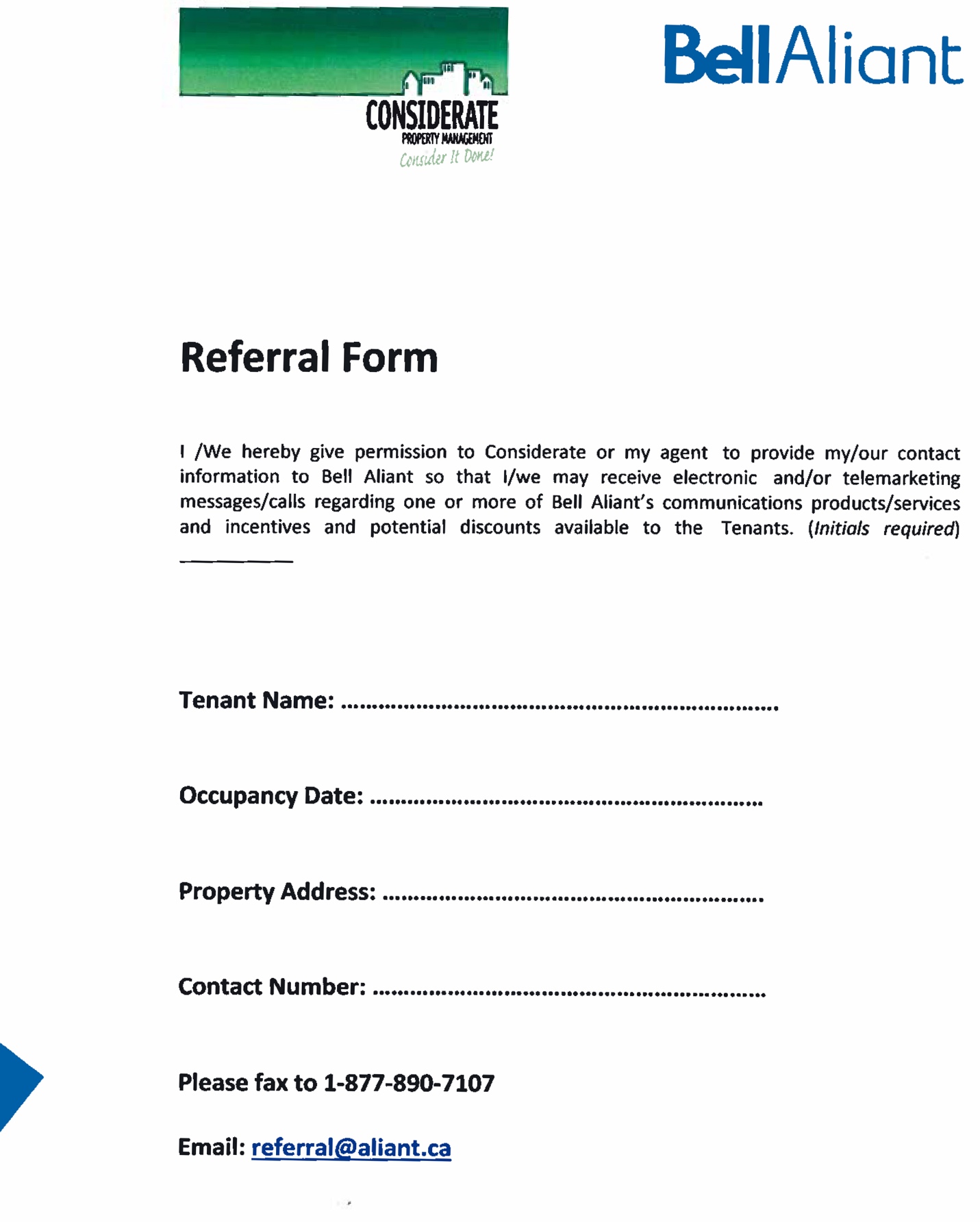 